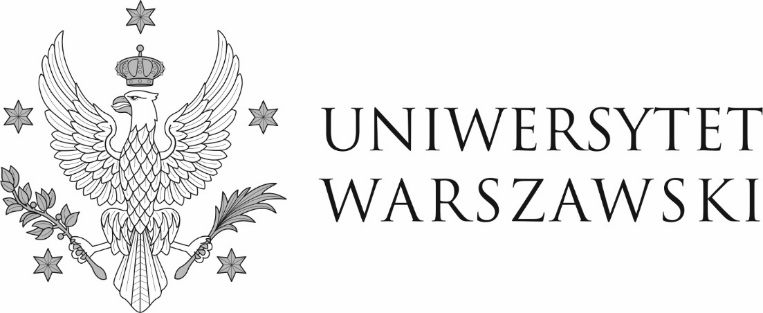 Warszawa, dnia 29.07.2022 r.DZP-361/21/2022/AZ/860Do wszystkich zainteresowanychDotyczy przetargu nieograniczonego nr DZP-361/21/2022 na „Sprzedaż i dostawę mebli do jednostek podległych pod Biuro Spraw Socjalnych UW: DS2, DS3, DS4, DS6, obiektu świadczącego usługi hotelowe Sokrates, DPN, Stołówki i Żłobka” INFORMACJE Z OTWARCIA OFERTZamawiający działając zgodnie z art. 222 ust. 5 ustawy z dnia 11 września 2019 r. – Prawo zamówień publicznych (Dz. U. z 2021 r. poz. 1129, z późn. zm.) informuje, że do upływu terminu składania ofert wpłynęła następująca oferta:								W imieniu ZamawiającegoPełnomocnik Rektora ds. zamówień publicznychmgr Piotr SkuberaNumer ofertyWykonawcaCena (brutto)1231Brak formularza ofertowego 